8	examiner les demandes des administrations qui souhaitent supprimer des renvois relatifs à leur pays ou le nom de leur pays de certains renvois, s'ils ne sont plus nécessaires, compte tenu de la Résolution 26 (Rév.CMR-07), et prendre les mesures voulues à ce sujet;ARTICLE 5Attribution des bandes de fréquencesSection IV – Tableau d'attribution des bandes de fréquences
(Voir le numéro 2.1)

MOD	MEX/163/15.102	Attribution de remplacement:  dans les pays suivants: Bolivie, Chili, Paraguay, Pérou et Uruguay, la bande 1 850-2 000 kHz est attribuée aux services fixe, mobile, sauf mobile aéronautique, de radiolocalisation et de radionavigation, à titre primaire.     (CMR-)Motifs:	En Région 2, les services fixe, mobile, sauf mobile aéronautique, de radiolocalisation et de radionavigation disposent déjà d'une attribution à titre primaire dans cette bande. En conséquence, il n'est plus nécessaire de faire mention du Mexique dans ce renvoi.MOD	MEX/163/25.119	Attribution additionnelle:  dans les pays suivants: Honduras et Pérou, la bande 3 500-3 750 kHz est, de plus, attribuée aux services fixe et mobile à titre primaire.    (CMR-)Motifs:	Au Mexique, les services fixe et mobile ne disposent pas d'une attribution à titre primaire dans cette bande de fréquences. Par conséquent, il est demandé de supprimer le nom du Mexique de ce renvoi.MOD	MEX/163/35.172	Catégorie de service différente:  dans les départements et collectivités d'outre-mer français de la Région 2, en Guyana Jamaïque, l'attribution de la bande 54-68 MHz aux services fixe et mobile est à titre primaire (voir le numéro 5.33).Motifs:	Au Mexique, les services fixe et mobile ne disposent pas d'attributions à titre primaire dans cette bande de fréquences. Par conséquent, il est demandé de supprimer le nom du Mexique de ce renvoi.MOD	MEX/163/45.173	Catégorie de service différente:  dans les départements et collectivités d'outre-mer français de la Région 2, en Guyana Jamaïque, l'attribution de la bande 68-72 MHz aux services fixe et mobile est à titre primaire (voir le numéro 5.33).Motifs:	Au Mexique, les services fixe et mobile ne disposent pas d'une attribution à titre primaire dans cette bande de fréquences. Par conséquent, il est demandé de supprimer le nom du Mexique de ce renvoi.MOD	MEX/163/55.185	Catégorie de service différente:  aux Etats-Unis, dans les départements et collectivités d'outre-mer français de la Région 2, en Guyana, Jamaïque et au Paraguay, l'attribution de la bande 76-88 MHz aux services fixe et mobile est à titre primaire (voir le numéro 5.33).Motifs:	Au Mexique, les services fixe et mobile ne disposent pas d'une attribution à titre primaire dans cette bande de fréquences. Par conséquent, il est demandé de supprimer le nom du Mexique de ce renvoi.SUP	MEX/163/65.234	Catégorie de service différente:  au Mexique, dans la bande 174-216 MHz, l'attribution aux services fixe et mobile est à titre primaire (voir le numéro 5.33).Motifs:	Au Mexique, les services fixe et mobile ne disposent pas d'une attribution à titre primaire dans cette bande de fréquences. Par conséquent, il est demandé de supprimer le nom du Mexique de ce renvoi.MOD	MEX/163/75.292	Catégorie de service différente:  en Argentine, en Uruguay et au Venezuela au service mobile est à titre primaire (voir le numéro 5.33), sous réserve de l'accord obtenu au titre du numéro 9.21.     (CMR-)Motifs:	Au Mexique, le service fixe ne dispose pas d'une attribution à titre primaire dans cette bande de fréquences. En outre, cette gamme de fréquences apparaît aussi dans le renvoi 5.293, de sorte qu'il est demandé de supprimer le nom du Mexique de ce renvoi.MOD	MEX/163/85.293	Catégorie de service différente:  dans les pays suivants: Canada, Chili, Cuba, Etats-Unis, Guyana, Honduras, Jamaïque, Panama et Pérou, dans les bandes 470-512 MHz et 614-806 MHz, l'attribution au service fixe est à titre primaire (voir le numéro 5.33), sous réserve de l'accord obtenu au titre du numéro 9.21. Dans les pays suivants: Canada, Chili, Cuba, Etats-Unis, Guyana, Honduras, Jamaïque, Mexique, Panama et Pérou, les bandes 470-512 MHz et 614-698 MHz sont attribuées à titre primaire au service mobile (voir le numéro 5.33), sous réserve de l'accord obtenu au titre du numéro 9.21. En Argentine et en Equateur, la bande 470-512 MHz est attribuée à titre primaire aux services fixe et mobile (voir le numéro 5.33), sous réserve de l'accord obtenu au titre du numéro 9.21.     (CMR-)Motifs:	Au Mexique, le service fixe ne dispose pas d'une attribution à titre primaire dans cette bande de fréquences. En conséquence, il est demandé de supprimer le nom du Mexique de ce renvoi.MOD	MEX/163/95.297	Attribution additionnelle:  dans les pays suivants: Canada, Costa Rica, Cuba, El Salvador, Etats-Unis, Guatemala, Guyana, Honduras Jamaïque, la bande 512-608 MHz est, de plus, attribuée aux services fixe et mobile à titre primaire, sous réserve de l'accord obtenu au titre du numéro 9.21.     (CMR-)Motifs:	Au Mexique, les services de radiodiffusion et mobile disposent d'une attribution à titre primaire dans cette bande de fréquences. En conséquence, il est demandé de supprimer le nom du Mexique de la partie de ce renvoi qui porte sur le service fixe.MOD	MEX/163/105.317	Attribution additionnelle:  dans la Région 2 (sauf Brésil Etats-Unis), la bande 806-890 MHz est, de plus, attribuée au service mobile par satellite à titre primaire, sous réserve de l'accord obtenu au titre du numéro 9.21. Ce service est destiné à être utilisé à l'intérieur des frontières nationales.Motifs:	Au Mexique, la bande 806-890 MHz est attribuée aux services mobile et mobile aéronautique à titre primaire. Par conséquent, il est demandé de supprimer le nom du Mexique de ce renvoi.MOD	MEX/163/115.386	Attribution additionnelle:  la bande 1 750-1 850 MHz est, de plus, attribuée au service d'exploitation spatiale (Terre vers espace) et au service de recherche spatiale (Terre vers espace) en Région 2, en Australie, à Guam, en Inde, en Indonésie et au Japon à titre primaire, sous réserve de l'accord obtenu au titre du numéro 9.21, surtout en ce qui concerne les systèmes à diffusion troposphérique.     (CMR-)Motifs:	Au Mexique, la bande 1 710-1 780 MHz est attribuée à titre primaire au service mobile, et la bande 1 780-1 850 MHz est attribuée aux services fixe et mobile à titre primaire. Par conséquent, il est demandé de supprimer le nom du Mexique de ce renvoi.MOD	MEX/163/125.393	Attribution additionnelle:  au Canada, aux Etats-Unis en Inde, la bande 2 310-2 360 MHz est, de plus, attribuée au service de radiodiffusion par satellite (sonore) et au service de radiodiffusion sonore de Terre complémentaire à titre primaire. Cette utilisation est limitée à la radiodiffusion audionumérique et est subordonnée à l'application des dispositions de la Résolution 528 (Rév.CMR-03) à l'exception du point 3 du décide, en ce qui concerne la limitation imposée aux systèmes du service de radiodiffusion par satellite dans les 25 MHz supérieurs.     (CMR-)Motifs:	Au Mexique, le service de radiodiffusion par satellite (sonore) et le service de radiodiffusion sonore de Terre complémentaire ne disposent pas d'une attribution à titre primaire dans cette bande. Par conséquent, il est demandé de supprimer le nom du Mexique de ce renvoi.MOD	MEX/163/135.431A	Catégorie de service différente:  dans les pays suivants: Argentine, Brésil, Chili, Costa Rica, Cuba, départements et collectivités d'outre-mer français de la Région 2, Dominicaine (Rép.), El Salvador, Guatemala, Paraguay, Suriname, Uruguay et Venezuela, la bande 3 400-3 500 MHz est attribuée à titre primaire au service mobile, sauf mobile aéronautique, sous réserve de l'accord obtenu au titre du numéro 9.21. Les stations du service mobile dans la bande 3 400-3 500 MHz ne doivent pas demander à bénéficier d'une protection plus grande vis-à-vis des stations spatiales que celle qui est accordée dans le Tableau 21-4 du Règlement des radiocommunications (Edition de 2004).     (CMR-)Motifs:	Au Mexique, le service mobile, sauf mobile aéronautique, ne dispose pas d'une attribution à titre primaire dans cette bande de fréquences. Par conséquent, il n'est plus nécessaire de faire mention du Mexique dans ce renvoi et il est demandé de supprimer le nom de ce pays dans ce renvoi.MOD	MEX/163/145.442	Dans les bandes 4 825-4 835 MHz et 4 950-4 990 MHz, l'attribution au service mobile est limitée au service mobile, sauf mobile aéronautique. Dans la Région 2 (sauf Brésil, Cuba, Guatemala, Paraguay, Uruguay et Venezuela) et en Australie, la bande 4 825-4 835 MHz est, de plus, attribuée au service mobile aéronautique, cette attribution étant limitée à la télémesure mobile aéronautique pour les essais en vol effectués par des stations d'aéronef. Cette utilisation doit être conforme à la Résolution 416 (CMR-07) et ne doit pas causer de brouillage préjudiciable au service fixe.     (CMR-)Motifs:	Au Mexique, le service fixe ne dispose pas d'une attribution à titre primaire dans cette bande de fréquences. Par conséquent, il est demandé de supprimer le nom du Mexique de ce renvoi.MOD	MEX/163/155.446	Attribution additionnelle:  dans les pays énumérés au numéro 5.369, la bande 5 150-5 216 MHz est, de plus, attribuée à titre primaire au service de radiorepérage par satellite (espace vers Terre), sous réserve de l'accord obtenu au titre du numéro 9.21. Dans la Région 2, cette bande est, de plus, attribuée à titre primaire au service de radiorepérage par satellite (espace vers Terre). Dans les Régions 1 et 3, à l'exception des pays énumérés au numéro 5.369 et du Bangladesh, cette bande est, de plus, attribuée à titre secondaire au service de radiorepérage par satellite (espace vers Terre). L'utilisation du service de radiorepérage par satellite est limitée aux liaisons de connexion associées au service de radiorepérage par satellite exploité dans la bande 1 610-1 626,5 MHz ou 2 483,5-2 500 MHz. La puissance surfacique totale à la surface de la Terre ne doit en aucun cas dépasser -159 dB(W/m2) dans toute bande de 4 kHz, quel que soit l'angle d'arrivée.     (CMR-)Motifs:	Au Mexique, les services fixe par satellite (Terre vers espace), mobile, sauf mobile aéronautique, ou de radionavigation aéronautique ne disposent pas d'une attribution à titre primaire et le service fixe ne dispose pas d'une attribution à titre secondaire. Par conséquent, il n'est plus nécessaire de faire mention du Mexique dans ce renvoi et il est demandé de supprimer le nom de ce pays.MOD	MEX/163/165.457C	Dans la Région 2 (sauf Brésil, Cuba, départements et collectivités d'outre-mer français, Guatemala, Paraguay, Uruguay et Venezuela), la bande 5 925-6 700 MHz peut être utilisée pour la télémesure mobile aéronautique pour les essais en vol effectués par des stations d'aéronef (voir le numéro 1.83). Cette utilisation doit être conforme à la Résolution 416 (CMR-07) et ne doit pas causer de brouillage préjudiciable au service fixe par satellite et au service fixe, ni demander à être protégée vis-à-vis desdits services. Cette utilisation n'exclut pas l'utilisation de cette bande par d'autres applications du service mobile ou par d'autres services auxquels la bande en question est attribuée à titre primaire avec égalité des droits et n'établit pas de priorité dans le Règlement des radiocommunications.     (CMR-)Motifs:	L'utilisation de la télémesure mobile aéronautique pour les essais en vol effectués par des stations d'aéronef dans cette bande n'est plus nécessaire au Mexique. Par conséquent, il est demandé de supprimer le nom du Mexique de ce renvoi.MOD	MEX/163/175.480	Attribution additionnelle:  en Argentine, au Brésil, au Chili, au Costa Rica, à Cuba, à El Salvador, en Equateur, au Guatemala, au Honduras, au Paraguay, aux Antilles néerlandaises, au Pérou et en Uruguay la bande 10-10,45 GHz est, de plus, attribuée aux services fixe et mobile à titre primaire. Au Venezuela, la bande 10-10,45 GHz est, de plus, attribuée au service fixe à titre primaire.     (CMR-)Motifs:	Au Mexique, la bande 10-10,45 GHz n'est pas attribuée au service mobile à titre primaire. Par conséquent, il est demandé de supprimer le nom du Mexique dans la première phrase de ce renvoi.MOD	MEX/163/185.486	Catégorie de service différente:  aux Etats-Unis, dans la bande 11,7-12,1 GHz, l'attribution au service fixe est à titre secondaire (voir le numéro 5.32).Motifs:	Il est demandé de supprimer le nom du Mexique de ce renvoi.______________Conférence mondiale des radiocommunications (CMR-15)
Genève, 2-27 novembre 2015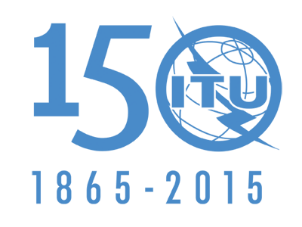 UNION INTERNATIONALE DES TÉLÉCOMMUNICATIONSCOMMISSION 6Révision 2 du
Document 163-F9 novembre 2015Original: espagnolMexiqueMexiquepropositions pour les travaux de la conférencepropositions pour les travaux de la conférencePoint 8 de l'ordre du jourPoint 8 de l'ordre du jour